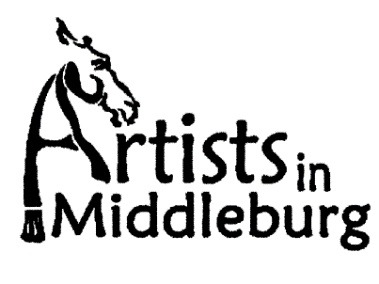 Call to Artists!Summertime…Juried Art ExhibitionJune 18 – July 17, 2022Summertime… when the air is warm, the days are slower and the sun shines brighter. This exhibit reflects all that summer has to offer us.GENERALArtists in Middleburg (AiM)is a 501c3 nonprofit organization.All artists residing within 50 miles of Middleburg may apply to this exhibit.Proceeds from sales of artwork during this exhibit support art programming for children, youth and adults.*Denotes new informationArtists receive 70% of the sales price for sale of their art.*If a commission is obtained for an exhibiting artist that is a direct result from the efforts of the gallery, please adhere to the 70/30 commission noted above.  Thank you!DATES Entry Deadline:  Friday, June 3, * 3:00 PM Artists Notified by: Wednesday, June 8 or before.  Notification will be by email or phoneDelivery of Art:   Monday-Wednesday, June 13 - 15, 12-5 PM or by appointment.Opening Reception:   Not yet!Pickup of Unsold Art:   Monday-Wednesday, July 18 - 20, 12-5 PM.ENTRY/APPLICATION FEE NON-AiM members - *$50AiM members - *$35If you are not a member, you may become one very easily!  Click here: Membership*You may also stop in the gallery, call us or mail your application with a check.This non-refundable entry/application fee covers up to THREE pieces of artwork for this exhibit.  This fee is due with submission of the application.  This can be done when filling out the online application (see Method of Entry), calling the gallery 540-687-6600 with a credit card, or mailing a check to:AiMPO Box 426Middleburg, VA 20118ACCEPTED MEDIAAll media! Painting (oil, acrylic and watercolor), drawing/pastel, sculpture, mixed media and photography, etc.All art submissions must be original work created by the artist and completed within the past three years. *Art that has been submitted in previous exhibit at AiM will not be considered.METHOD OF ENTRYEmailEntry may be made electronically by emailing the completed application and ALL required attachments to:Laura@theartistsinmiddleburg.org Or By filling out the application on AiM’s website (click or copy & paste):Application*Please note, there is no guarantee that work will be accepted if one submits work for an exhibit.  The jurors decide.Computer Images for Email EntryComputer images of art submissions must be in jpg format: minimum 300k; maximum 2 MB.  Save each image with the following information: Last name, First name, Title, Media. Include only one image of each submitted art submission.*Please note, art posted on some social media platforms will be “watermarked” with AiM’s logo to help protect the artists’ work.ARTWORK SPECS2D -   42" (h) by 52" (W) max; Accepted 2D artwork must be suitably framed or be gallery wrapped canvas with painted edges. Please ensure that your work has wire for gallery hanging. No Saw-tooth hangers. Also, each piece must be signed.3D - 5'x 3' X 2' maximum; freestanding or presented on an artist-provided pedestal. A photo of any required pedestal must be included with the image of the 3D artwork for approval. Artwork shall not be removed from the show before the end of the exhibit. AiM reserves the right to exclude any entry deemed unsuitable for this community event.ARTIST BIO AND ARTIST PERSPECTIVE STATEMENTAn up-to-date Artist's Bio is required with the application. An artist’s “PerspectiveStatement” is required with the application for each submitted artwork. This statement should provide an insight to the inspiration, artistic efforts and any other information to provide the viewer understanding to the artist's creative process. This statement will be included on the gallery label. *Please submit electronically in a format that can be copied and pasted, in Word or an email.INCOMPLETE APPLICATIONSApplications will not be accepted for the exhibition, if:The application is incomplete or is received after the deadlineThe application is missing required attachments                                                                           JUDGINGThe jury will evaluate each art submission based upon composition, use of color, technique, visual impact and originality. All decisions of the jury are final.Final acceptance is made by the jurors from the delivered work.  Entries which differ significantly from their digital images may not be accepted.Judging for any indicated awards will be based upon direct examination of the actual art pieces once the show has been installed.DELIVERY Accepted artwork must be delivered to: AiM Gallery 102 W. Washington St. Middleburg, VA 20117 540-687-6600GALLERY SITTINGWe are not requiring artists to gallery sit at this time.  However, if you are interested, please contact Laura Fulton at 540-687-6600 or laura@theartistsinmiddleburg.org However, we encourage all artists to gallery sit once during the run of the exhibition they have been juried into.  AiM desires exhibiting artists to take a vested interest in the organization’s programs.  It is here for you and the local arts community.  By asking artists to gallery sit, AiM has determined the commission rate needs to be favorable for the artist and is.What is involved? One - 5 hour shift during open hours, Sunday-Saturday (12-5). We attempt to be open 7 days a week.Artists are invited to paint, draw, work on their computers and/or read.  If one does create art while in the gallery, it provides an educational demonstration for the visitors. Visitors enjoy talking to the artists about their work and has led to sales and commissions. AiM is a growing nonprofit and relishes the involvement of the artists to make it happen!*All artists selected into the exhibit will also be asked to contribute (finger food or drinks) for the opening reception. Artists in Middleburg (AiM) A 501c3 organizationClassroom and Gallery102 W. Washington StreetPO Box 426 (mail) Middleburg, VA 20118540-687-6600, 540-270-6165www.theartistsinmiddleburg.org